Smlouva o spoluprácia) Agentura, vykonávající práva výkonných umělců, jejichž umělecké výkony jsou vytvářeny a veřejně provozovány: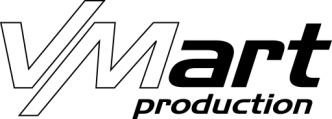 VM ART production, s. r. o. zastoupena jednatelem Michalem Kindlemzapsáno u Městského soudu v Praze, oddíl C, vložka 277570Duškova 1041/20, Praha 5, 150 00IČO: 06178138DIČ: CZ06178138ab) Pořadatel:Město Jindřichův Hradeczastoupeno starostou města Mgr. Ing. Michalem Kozárem, MBAKlášterská 135/II,377 01 Jindřichův HradecIČ: 00246875DIČ: CZ00246875uzavírají smlouvu o spolupráci na uspořádání zábavného pořadu:Ondřej Havelka a Melody MakersO lásce a jiných swingových běsechMísto: KD Střelnice, Masarykovo náměstí 107/I., 377 01 Jindřichův HradecDatum konání a čas: 7.11.2024 19:00Délka pořadu: 140 min vč. přestávkyObě strany se dohodly na uspořádání tohoto pořadu a to tak, že:Pořadatel zajistí ve vlastní režii:Přípravu sálu, který bude postaven na max. kapacitu sezení od 16.00 do 22.00Distribuci a prodej vstupenek: doporučená cena vstupenky: 590,- Kč /570,- Kč /550,- KčZahájení předprodeje: 1. 3. 2024Předprodej bude probíhat zde: Pokladna KD Střelnice a online na kultura.jh.czSlevy: není možné poskytovat jakékoliv slevy vyjma 10 ks ZTP/P Rezervace vstupenek: platí 5 pracovních dní, poté jdou rezervované vstupenky znovu do prodejePropagaci pořadu: v místě konání a okolí: zařazením do standardního reklamního portfolia, dostatečným vylepením všech poskytnutých plakátů na svých a pronajatých reklamních plochách, výrobou přelepek na plakáty, anotací a upoutávkou v měsíčním kulturním přehledu, v nabídkovém letáku, prezentací na svých webových a facebook stránkách, umístěním billboardu na viditelném místě na budově - pokud je to možné, rozesláním pozvánky firmám a jiným organizacím v okolí, prezentací v místních sdělovacích prostředcích formou tiskových zpráv, rozhovorů aj…Přístup do prostor: od 16.00 (3 hodiny předem) včetně technického nasvícení jeviště a hledištěNaladěné křídlo, nebo pianino: na 441 Hz + výškově nastavitelná židle, piano prosíme připravit na pódium po levé straně z pohledu diváka před příjezdem souboru Pódium: o min. rozměru: 8 m / šířka, 6 m / hloubka, 6 m / výška (před příjezdem souboru prosíme připravit 14 ks židlí bez loketních opěrek)Stage plan ke stažení: https://www.vm-art.cz/content/techs/technicke_pozadavky_mm_2023_107.pdfPomocníci: 2 hodiny před začátkem produkce a bezprostředně po jejím konci, budou zvukaři k dispozici: místní technik, osvětlovač a dva pomocníci na pomoc se zvukovou technikou (platí i po skončení pořadu), technik VM ART: +420 777 966 071 Blokace: 6 míst (3+3) ve 2/3 sálu z důvodu umístění zvukové režie pořadu o min rozměru 1 m / 1 m, pokud je to možné, tak i v uličce nebo na boku sálu – bez blokace míst Elektřina: 3 x 400 V / 2x 32A / 1x 63A v dosahu 10 m od jevištěPraktikáble: 3 x 2 m (40 cm) a 2 x 2 m (60 cm) – prosíme připravit před příjezdem souboruParkování: zajištění parkování autobusu a tří osobních vozů účinkujících a produkce Pořadatelská služba: zajištění dostatečné pořadatelské služby před začátkem, v průběhu a po ukončení pořaduŠatna: 4 šatny v blízkosti pódia se židlemi, stolem, zrcadlem, teplou vodou, připojením do elektřiny, samostatnou toaletou, do šatny prosíme připravit 4x balení neperlivých vod 1,5l, chlebíčky nebo zapečené toasty pro 20 osobMerchandising: 2 stoly v blízkosti vchodu na prodej CD, DVD, knih a zpěvníků + případné osvětleníVM ART production, s. r. o. zajistí ve vlastní režii:Vystoupení: zpěváka Ondřeje Havelky s big bandem Melody MakersOzvučení pořadu: včetně profesionální zvukové aparaturyDopravu a ubytování: umělce a jeho doprovoduPlakáty, fotky a anotaci k pořadu tak, aby mohla být provedena včasná reklamní kampaňPoplatky OSAFinanční dohoda o uskutečněném pořadu:Smluvní podíl za uskutečněný pořad je 85 % z celkové tržby za prodané vstupenky včetně DPH pro Agenturu a 15 % včetně DPH pro Pořadatele.Splatnost do druhého dne od konání akce na základě vystavené faktury od VM ART production převodem na její účet se zasláním kompletního vyúčtování z akce na mail: ucetni@vm-art.czNutné podmínky pro uskutečnění pořadu:1. V určenou hodinu a v den zahájení předprodeje musí být k dispozici celá kapacita sálu2. Lidé ve městě musí být alespoň 3-5 dní před zahájením předprodeje přesně informování o jeho podmínkách3. Propagace akce musí začít v dostatečném předstihu před jejím konáním, a to nejpozději 8 týdnů před akcí4. Při produkci platí zákaz fotografování a pořizování audiovizuálních záznamů bez povolení VM ART production s. r. o. O této skutečnosti je partner povinen informovat návštěvníky formou informačních vývěsek nebo audio spotu. 5. Produkce nesmí být součástí: festivalu, přehlídky, jakékoli propagace firmy – produktu, politické strany a nikde v sále nesmí být vyvěšena reklamní loga partnerů bez ústní dohody s VM ART production s. r. o. Nebudou - li tyto podmínky dodrženy, může VM ART production pořad bez udání důvodů zrušit !!!Odstoupit od této smlouvy je možné pouze z důvodu zásahu vyšší moci nebo lékařem potvrzené nemoci umělce. Odstoupí-li jedna ze smluvních stran od této smlouvy bez udání důvodů v termínu kratším než 2 měsíce před datem konání pořadu, uhradí druhé straně veškeré vzniklé náklady, či poskytne jiný náhradní termín možného konání.Tato smlouva byla uzavřena na základě svobodné a vážné vůle, srozumitelně a určitě.Agentura				                                               Pořadatel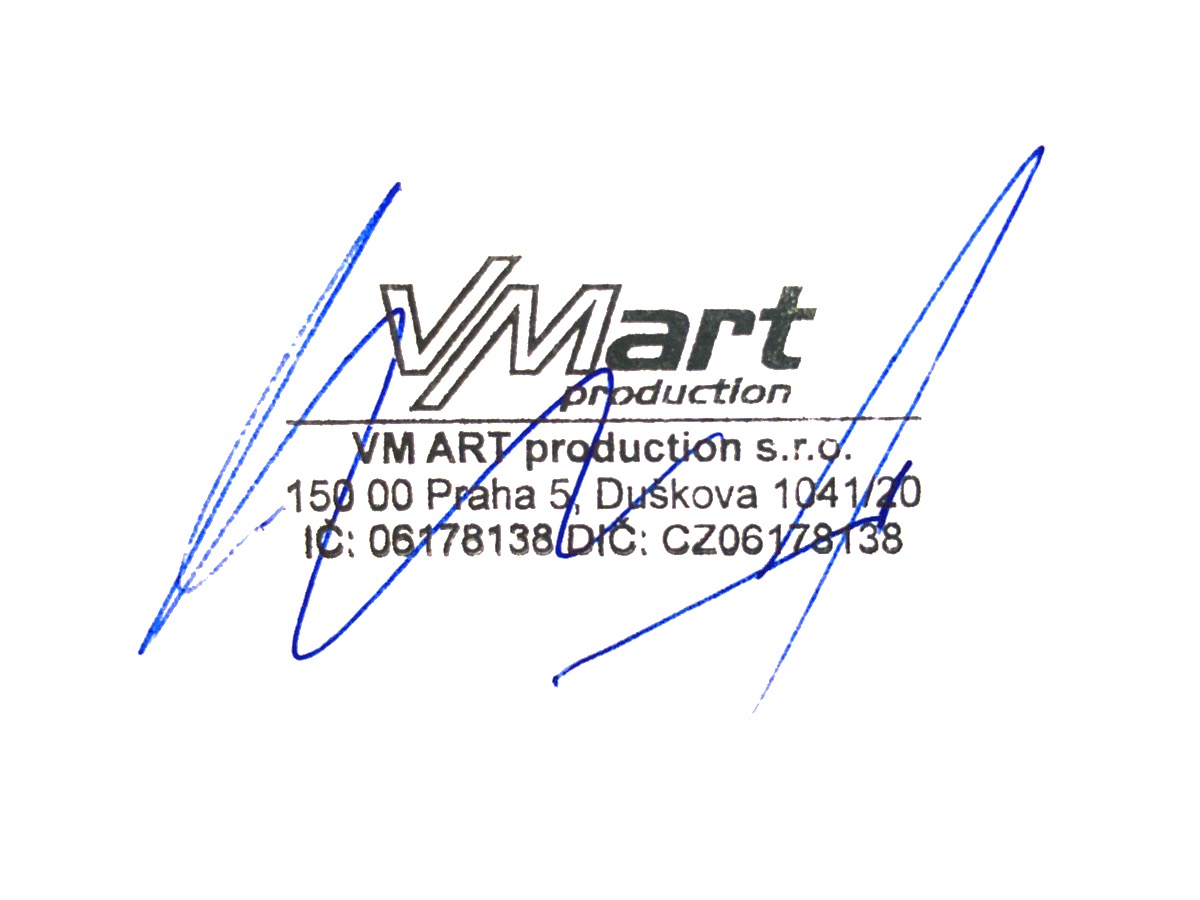 